ContentsForeword	4Introduction	51	Scope	62	References	63	Definitions of terms, symbols and abbreviations	63.1	Terms	63.2	Symbols	73.3	Abbreviations	74	Assumptions	75	Key issues	75.1	Key issue: security handling in MOCN network sharing scenario	75.1.1	Key issue details	75.1.2	Security threats	75.1.3	Potential security requirements	75.2	Key issue: TMGI Protection	85.2.1	Key issue details	85.2.2	Security threats	85.2.3	Potential security requirements	85.X	Key issue #X: <Title>	85.X.1	Key issue details	85.X.2	Threats	85.X.3	Potential security requirements	86	Proposed solutions	86.1	Mapping of solutions to key issues	86.A	Solution #A: <Title>	96.A.1	Introduction	96.A.2	Solution details	96.A.3	 System impact	96.A.4	Evaluation	97	Conclusions	9Annex <A>: <Informative annex title for a Technical Report>	10Annex X: Change history	10ForewordThis Technical Report has been produced by the 3rd Generation Partnership Project (3GPP).The contents of the present document are subject to continuing work within the TSG and may change following formal TSG approval. Should the TSG modify the contents of the present document, it will be re-released by the TSG with an identifying change of release date and an increase in version number as follows:Version x.y.zwhere:x	the first digit:1	presented to TSG for information;2	presented to TSG for approval;3	or greater indicates TSG approved document under change control.y	the second digit is incremented for all changes of substance, i.e. technical enhancements, corrections, updates, etc.z	the third digit is incremented when editorial only changes have been incorporated in the document.In the present document, modal verbs have the following meanings:shall		indicates a mandatory requirement to do somethingshall not	indicates an interdiction (prohibition) to do somethingThe constructions "shall" and "shall not" are confined to the context of normative provisions, and do not appear in Technical Reports.The constructions "must" and "must not" are not used as substitutes for "shall" and "shall not". Their use is avoided insofar as possible, and they are not used in a normative context except in a direct citation from an external, referenced, non-3GPP document, or so as to maintain continuity of style when extending or modifying the provisions of such a referenced document.should		indicates a recommendation to do somethingshould not	indicates a recommendation not to do somethingmay		indicates permission to do somethingneed not	indicates permission not to do somethingThe construction "may not" is ambiguous and is not used in normative elements. The unambiguous constructions "might not" or "shall not" are used instead, depending upon the meaning intended.can		indicates that something is possiblecannot		indicates that something is impossibleThe constructions "can" and "cannot" are not substitutes for "may" and "need not".will		indicates that something is certain or expected to happen as a result of action taken by an agency the behaviour of which is outside the scope of the present documentwill not		indicates that something is certain or expected not to happen as a result of action taken by an agency the behaviour of which is outside the scope of the present documentmight	indicates a likelihood that something will happen as a result of action taken by some agency the behaviour of which is outside the scope of the present documentmight not	indicates a likelihood that something will not happen as a result of action taken by some agency the behaviour of which is outside the scope of the present documentIn addition:is	(or any other verb in the indicative mood) indicates a statement of factis not	(or any other negative verb in the indicative mood) indicates a statement of factThe constructions "is" and "is not" do not indicate requirements.IntroductionThis clause is optional. If it exists, it shall be the second unnumbered clause.1	ScopeThe present document is to identify key issues, potential security and privacy requirements and solutions with respect to Rel-18 enhancement for 5G multicast-broadcast services. Specifically:-	Study the security enhancement enabling UE's receiving Multicast MBS Session data in RRC Inactive state. Analysis whether existing security mechanisms for UE in RRC connected state can be reused or new security enhancement are needed.-	Study the security impact and potential enhancement if supporting feasible and efficient resource utilization for the same broadcast content to be provided to 5G MOCN network sharing scenarios.-	Other security issues if identified in the enhancements made by other WGs in Rel-18.2	ReferencesThe following documents contain provisions which, through reference in this text, constitute provisions of the present document.-	References are either specific (identified by date of publication, edition number, version number, etc.) or non-specific.-	For a specific reference, subsequent revisions do not apply.-	For a non-specific reference, the latest version applies. In the case of a reference to a 3GPP document (including a GSM document), a non-specific reference implicitly refers to the latest version of that document in the same Release as the present document.[1]	3GPP TR 21.905: "Vocabulary for 3GPP Specifications".      [2]					3GPP TR 23.700-47: "Study on architectural enhancements for 5G multicast-broadcast services ".[3]	3GPP TS 33.501: "Security architecture and procedures for 5G system".[4]	3GPP TS 23.003: "Numbering, addressing and identification".[5]	3GPP TS 38.331: "NR; Radio Resource Control (RRC); Protocol specification".[6]	3GPP TS 23.247: "5G multicast-broadcast services; Stage 2".3	Definitions of terms, symbols and abbreviationsThis clause and its three subclauses are mandatory. The contents shall be shown as "void" if the TS/TR does not define any terms, symbols, or abbreviations.3.1	TermsFor the purposes of the present document, the terms given in 3GPP TR 21.905 [1] and the following apply. A term defined in the present document takes precedence over the definition of the same term, if any, in 3GPP TR 21.905 [1].Definition format ()<defined term>: <definition>.example: text used to clarify abstract rules by applying them literally.3.2	SymbolsFor the purposes of the present document, the following symbols apply:Symbol format (EW)<symbol>	<Explanation>3.3	AbbreviationsFor the purposes of the present document, the abbreviations given in 3GPP TR 21.905 [1] and the following apply. An abbreviation defined in the present document takes precedence over the definition of the same abbreviation, if any, in 3GPP TR 21.905 [1].4	AssumptionsThis clause contains assumptions for the study. If there are no assumptions at the end of the study, the clause will be removed before sending for approval.5	Key issues5.1	Key issue#1: security handling in MOCN network sharing scenario5.1.1	Key issue detailsIn MOCN network sharing scenario, multiple CNs are connected to the same NG-RAN. As documented in TR 23.700-47 [2], the efficiency of resource utilization for the same broadcast content is studied. For the same broadcast content, the AF will set up multiple broadcast MBS sessions towards those CNs. Each CN will deliver the same content towards the same shared NG-RAN node. The NG-RAN node only delivers one copy of the broadcast content over the air.As specified in clause W.4 of TS 33.501 [3], user-plane procedure is applicable for broadcast service. MBSTF may protect the traffic transmission with encryption and/or integrity. The security protection of MBS traffic is supported in service layer. In MOCN network sharing scenario, the multiple CNs may enable their own security towards the content. The UE will receive the MBS keys from their PLMN. However, the NR-RAN broadcasts only one copy of the content. The security impact needs analysis if security are activated for the same content to be provided to 5G MOCN network sharing scenarios. For example, UEs from PLMN1 may be unable to decipher the content if the NG-RAN node chooses to broadcast the ciphered content from the CN of PLMN2.If the content is protected using different CN-specific keys, then UEs not having the key will fail to properly process the content, should the network send only one of the copies.5.1.2	Security threats TBA   5.1.3	Potential security requirementsTBA5.2	Key issue#2: TMGI Protection5.2.1	Key issue detailsAccording to TS 23.003 [4] and TS 38.331 [5], TMGI is defined as Temporary Mobile Group Identity. Temporary Mobile Group Identity (TMGI) is used within MBMS to uniquely identify Multicast and Broadcast bearer services. The TMGI is composed of MBMS Service ID, Mobile Country Code (MCC), and Mobile Network Code (MNC). TMGI is used by the Core Network (CN) of MBS UEs and by MBS UEs as a temporary identity for monitoring of the Paging channel for CN paging if configured by upper layers for MBS multicast reception (e.g., see clause 7.2.5.2 of TS 23.247 [6]). TMGI is a temporary identity. However, since it is being utilized for MBS group paging and its value reused for paging different UEs, as well as being transmitted in cleartext, the privacy attack and DoS attack may be possible.5.2.2	Security threats An attacker eavesdrop over the paging channel for MBS UEs may be capable of the following privacy attacks:-	inferring members of the MBS group presence in the paging area.5.2.3	Potential security requirementsTBA5.X	Key issue #X: <Title>5.X.1	Key issue details 5.X.2	Threats5.X.3	Potential security requirements 6	Proposed solutions6.1	Mapping of solutions to key issuesTable 6.1-1: Mapping of solutions to key issues6.A	Solution #A: <Title>6.A.1	Introduction 6.A.2	Solution details6.A.3		System impact6.A.4	Evaluation7	ConclusionsAnnex <A>:
<Informative annex title for a Technical Report>Annex X:
Change history3GPP TR 33.883 V0..0 (2022-)3GPP TR 33.883 V0..0 (2022-)Technical ReportTechnical Report3rd Generation Partnership Project;Technical Specification Group Services and System Aspects;Study on security enhancements for 5G multicast-broadcast services phase 2(Release 18)3rd Generation Partnership Project;Technical Specification Group Services and System Aspects;Study on security enhancements for 5G multicast-broadcast services phase 2(Release 18)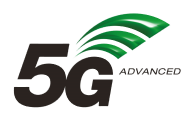 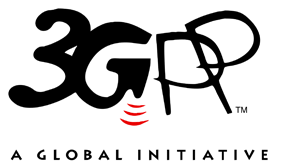 The present document has been developed within the 3rd Generation Partnership Project (3GPP TM) and may be further elaborated for the purposes of 3GPP.
The present document has not been subject to any approval process by the 3GPP Organizational Partners and shall not be implemented.
This Specification is provided for future development work within 3GPP only. The Organizational Partners accept no liability for any use of this Specification.
Specifications and Reports for implementation of the 3GPP TM system should be obtained via the 3GPP Organizational Partners' Publications Offices.The present document has been developed within the 3rd Generation Partnership Project (3GPP TM) and may be further elaborated for the purposes of 3GPP.
The present document has not been subject to any approval process by the 3GPP Organizational Partners and shall not be implemented.
This Specification is provided for future development work within 3GPP only. The Organizational Partners accept no liability for any use of this Specification.
Specifications and Reports for implementation of the 3GPP TM system should be obtained via the 3GPP Organizational Partners' Publications Offices.3GPPPostal address3GPP support office address650 Route des Lucioles - Sophia AntipolisValbonne - FRANCETel.: +33 4 92 94 42 00 Fax: +33 4 93 65 47 16Internethttp://www.3gpp.orgCopyright NotificationNo part may be reproduced except as authorized by written permission.
The copyright and the foregoing restriction extend to reproduction in all media.© 2022, 3GPP Organizational Partners (ARIB, ATIS, CCSA, ETSI, TSDSI, TTA, TTC).All rights reserved.UMTS™ is a Trade Mark of ETSI registered for the benefit of its members3GPP™ is a Trade Mark of ETSI registered for the benefit of its Members and of the 3GPP Organizational Partners
LTE™ is a Trade Mark of ETSI registered for the benefit of its Members and of the 3GPP Organizational PartnersGSM® and the GSM logo are registered and owned by the GSM AssociationSolutionsKI#1KI#2KI#3Change historyChange historyChange historyChange historyChange historyChange historyChange historyChange historyDateMeetingTDocCRRevCatSubject/CommentNew version2022-07SA3#107 Adhoc-eS3-221394, S3-221395, S3-221666, S3-2216670.1.0